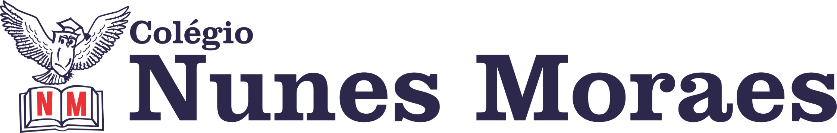 “RECEBAMOS ESTE DIA DE BRAÇOS ABERTOS, COM UMA MENTE BEM-DISPOSTA E UM ESPÍRITO FELIZ.”Boa terça-feira.1ª aula: 7:20h às 8:00h – GEOGRAFIA – PROFESSOR: ALISON ALMEIDA1º passo: Abra o livro SAS 3 nas páginas: 12 a 152º passo: - A partir daqui nossa aula será pelo Google Meet. Acesse ao Google Meet pelo link disponibilizado pelo professor no início da aula para você acompanhar a aula.3º passo: Faça a atividade (Com professor pelo Meet)(SAS 3) Página: 18 e 19 Questão: 03, 04 e 054º passo: - Faça a correção (Com professor pelo Meet) A correção será disponibilizada pelo professor no grupo da turma.Durante a resolução dessas questões o professor Alison vai tirar dúvidas no WhatsApp (9.9107-4898)            Faça foto das atividades que você realizou e envie para coordenação Eugenia (9.9105-8116)Essa atividade será pontuada para nota.2ª aula: 8:00h às 8:40h – HISTÓRIA – PROFESSORA: ANDREÂNGELA COSTA1º passo: Enviem as fotos com as resoluções da atividade pós-aula para o número privado da profª Andreângela. (Livro SAS)Questões da(s) página(s) 9 (q.3 ) / Questões da(s) página(s) 13 (q.3 )2º passo: Correção das questões indicadas no 1º passo. Será disponibilizada no grupo do WhatsApp da turma.3º passo: Assistir a vídeo aula. Acesse o link a seguir.https://drive.google.com/file/d/15jdwAwYextnERkCZTl_0wNeMEJg_TOYc/view?usp=sharing4º passo: Responder as questões da(s) página(s) 15 e 16 (q. 1e 2) no livro SAS. 5º passo: Faça foto das atividades que você realizou e envie para coordenação Eugênia.6º passo: Correção das questões indicadas no 3º passo. Será disponibilizada no grupo do WhatsApp da turma.7º passo: Atividade a ser realizada pós-aula no livro SAS. Questões da(s) página(s) 16 (q.1 ). Ler e descobrir.Durante a resolução dessas questões a professora Andreângela vai tirar dúvidas no WhatsApp (9274-3469)Faça foto das atividades que você realizou e envie para coordenação Eugenia (9.9105-8116)Essa atividade será pontuada para nota.Intervalo: 8:40h às 9:00h3ª aula: 9:00h às 09:40 h- INGLÊS – PROFESSOR: CARLOS ANJONÃO HAVERÁ AULADurante a resolução dessas questões o professor Carlos vai tirar dúvidas no WhatsApp (9.9274-5798)Faça foto das atividades que você realizou e envie para coordenação Eugenia (9.9105-8116)Essa atividade será pontuada para nota.4ª aula: 09:40h às 10:20h – MATEMÁTICA – PROFESSOR: DENILSON SOUSA1° passo: Organize-se com seu material, livro de matemática, caderno, caneta, lápis e borracha.  2° passo: Acompanhe a videoaula com o professor Denilson Sousa.  Assista a aula no seguinte link:https://youtu.be/L9XkfXhSdf8(26 min.)3° passo: Copie em seu caderno, ou no livro, as questões que o professor Denilson resolveu na videoaula. Resolva: P. 21 Q. 4Durante a resolução dessas questões o professor Denilson vai tirar dúvidas no grupo de WhatsApp da sala.    Durante a resolução dessas questões o professor Denilson vai tirar dúvidas no WhatsApp (9165-2921)Faça foto das atividades que você realizou e envie para coordenação Eugenia (9.9105-8116)Essa atividade será pontuada para nota.Caso você não consiga acessar ao Google Meet:Comunique ao Professor e siga os seguintes passos:- Faça a leitura das páginas: 12 a 15. Grife as partes que você considerar importante.- Acesse o Slide disponibilizado pelo professor no grupo da turma, faça a leitura.- Siga o 3º PASSO.PARABÉNS POR SUA DEDICAÇÃO!